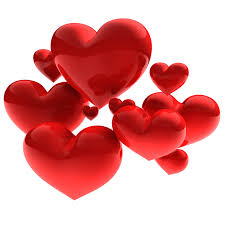 A emporter, sur réservation uniquement.Menu de La Saint Valentin. 55€Sablé foie gras aux Saint Jacques et poireaux.Quasi de Veau à la Truffe, sauce Cognac       et légumes d'hiver grillés.Tartelette Framboise et Lychee.1/2 Bouteille de Champagne offerte.A Commander avant le Vendredi 12 Février.A retirer le Dimanche 14 Février entre 11h et 12h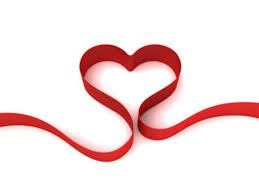 